VOS MOTIVATIONS :Pour quelles raisons souhaitez-vous intégrer cette formation ?Quelles sont vos perspectives professionnelles ?En apposant ci-dessous votre signature, vous certifiez l’exactitude de tous les renseignements fournis dans ceDossier :Fait à :         le         Signature 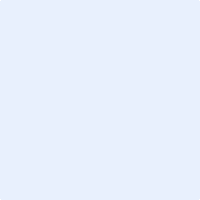 RECRUTEMENTLe titulaire de la spécialité « Métiers de la Sécurité » du Baccalauréat Professionnel doit posséder, acquérir ou développer les qualités suivantes :Le sens des responsabilités,La discrétion et l’éthique,La discipline, le respect de la hiérarchie, la rigueur,La maîtrise de soi,L’adaptabilité,L’aptitude au travail en équipe.PIECES A JOINDRE AU DOSSIER		 	Photocopie du ou des diplômes obtenus ;			Photocopie des bulletins scolaires de l’année en cours et de l’année précédente ;			L’extrait n° 3 de votre casier judiciaire ; demande à faire par internet à l’adresse :			http://www.cjn.justice.gouv.fr			Attestation d’engagement de Sapeur-Pompier volontaire ou de Jeune Sapeur			Pompier ;		Certificat médical pour valider l’aptitude à pratiquer tous les sports.		1 enveloppe timbrée à l’adresse de la famille.		Si mise en place d’un PAI, PAP… (fournir les justificatifs).Cette filière nécessite des exigences quant aux accès aux différents emplois et aux concours de la fonction publique (nationalité, casier judiciaire, aptitudes physiques…) et aux contraintes inhérentes à chaque métier (port de l’uniforme, gestion de situation de crise, etc…)Merci de bien vouloir retourner votre dossier completà l’adresse suivante pour le vendredi 9 avril 2021 dernier délai.Tout dossier incomplet ne sera pas recevableLYCEE PROFESSIONNEL PRIVE SAINT-BENIGNE1 rue du Chanoine Prenel25300 PONTARLIERTél. : 03.81.39.16.37.  –   Fax. : 03.81.46.66.90.Email : lp.stbenigne@wanadoo.frLes candidats retenus seront convoqués à un entretien individuel pour évaluer les motivations. 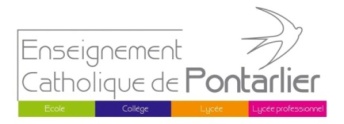 DOSSIER DE CANDIDATUREBACCALAUREAT PROFESSIONNEL METIERS DE LA SECURITESECONDEDOSSIER DE CANDIDATUREBACCALAUREAT PROFESSIONNEL METIERS DE LA SECURITESECONDEDOSSIER DE CANDIDATUREBACCALAUREAT PROFESSIONNEL METIERS DE LA SECURITESECONDEDOSSIER DE CANDIDATUREBACCALAUREAT PROFESSIONNEL METIERS DE LA SECURITESECONDEDOSSIER DE CANDIDATUREBACCALAUREAT PROFESSIONNEL METIERS DE LA SECURITESECONDEDOSSIER DE CANDIDATUREBACCALAUREAT PROFESSIONNEL METIERS DE LA SECURITESECONDEDOSSIER DE CANDIDATUREBACCALAUREAT PROFESSIONNEL METIERS DE LA SECURITESECONDEPhotoELEVENom de l’élève :   Prénoms :                                                       Sexe   F           M  Nationalité : Né(e) le :       Lieu de naissance :  Département : Adresse mail :  Tél. Portable (cas échéant) : Double                oui                                    non                          Classe déjà doublée : Régime         Interne      Demi-pensionnaire                           Externe  ELEVENom de l’élève :   Prénoms :                                                       Sexe   F           M  Nationalité : Né(e) le :       Lieu de naissance :  Département : Adresse mail :  Tél. Portable (cas échéant) : Double                oui                                    non                          Classe déjà doublée : Régime         Interne      Demi-pensionnaire                           Externe  ELEVENom de l’élève :   Prénoms :                                                       Sexe   F           M  Nationalité : Né(e) le :       Lieu de naissance :  Département : Adresse mail :  Tél. Portable (cas échéant) : Double                oui                                    non                          Classe déjà doublée : Régime         Interne      Demi-pensionnaire                           Externe  ELEVENom de l’élève :   Prénoms :                                                       Sexe   F           M  Nationalité : Né(e) le :       Lieu de naissance :  Département : Adresse mail :  Tél. Portable (cas échéant) : Double                oui                                    non                          Classe déjà doublée : Régime         Interne      Demi-pensionnaire                           Externe  ELEVENom de l’élève :   Prénoms :                                                       Sexe   F           M  Nationalité : Né(e) le :       Lieu de naissance :  Département : Adresse mail :  Tél. Portable (cas échéant) : Double                oui                                    non                          Classe déjà doublée : Régime         Interne      Demi-pensionnaire                           Externe  ELEVENom de l’élève :   Prénoms :                                                       Sexe   F           M  Nationalité : Né(e) le :       Lieu de naissance :  Département : Adresse mail :  Tél. Portable (cas échéant) : Double                oui                                    non                          Classe déjà doublée : Régime         Interne      Demi-pensionnaire                           Externe  ELEVENom de l’élève :   Prénoms :                                                       Sexe   F           M  Nationalité : Né(e) le :       Lieu de naissance :  Département : Adresse mail :  Tél. Portable (cas échéant) : Double                oui                                    non                          Classe déjà doublée : Régime         Interne      Demi-pensionnaire                           Externe  ELEVENom de l’élève :   Prénoms :                                                       Sexe   F           M  Nationalité : Né(e) le :       Lieu de naissance :  Département : Adresse mail :  Tél. Portable (cas échéant) : Double                oui                                    non                          Classe déjà doublée : Régime         Interne      Demi-pensionnaire                           Externe  Année scolaireClasseClasseEtablissement scolaire adresseEtablissement scolaire adresseEtablissement scolaire adresseDépartementDiplôme2018-20192019-20202020-2021RESPONSABLESAppellation :                            M. et Mme                      M.                        Mme                     Mlle     RESPONSABLESAppellation :                            M. et Mme                      M.                        Mme                     Mlle     RESPONSABLESAppellation :                            M. et Mme                      M.                        Mme                     Mlle     RESPONSABLESAppellation :                            M. et Mme                      M.                        Mme                     Mlle     RESPONSABLESAppellation :                            M. et Mme                      M.                        Mme                     Mlle     RESPONSABLESAppellation :                            M. et Mme                      M.                        Mme                     Mlle     RESPONSABLESAppellation :                            M. et Mme                      M.                        Mme                     Mlle     RESPONSABLESAppellation :                            M. et Mme                      M.                        Mme                     Mlle     Situation familiale :        Mariés                 Divorcés                 Veuf(ve)                   Union libre               En cas de séparation ou de divorce, précisez si l’enfant vit chez la mère          le père        tuteur/tutrice     Situation familiale :        Mariés                 Divorcés                 Veuf(ve)                   Union libre               En cas de séparation ou de divorce, précisez si l’enfant vit chez la mère          le père        tuteur/tutrice     Situation familiale :        Mariés                 Divorcés                 Veuf(ve)                   Union libre               En cas de séparation ou de divorce, précisez si l’enfant vit chez la mère          le père        tuteur/tutrice     Situation familiale :        Mariés                 Divorcés                 Veuf(ve)                   Union libre               En cas de séparation ou de divorce, précisez si l’enfant vit chez la mère          le père        tuteur/tutrice     Situation familiale :        Mariés                 Divorcés                 Veuf(ve)                   Union libre               En cas de séparation ou de divorce, précisez si l’enfant vit chez la mère          le père        tuteur/tutrice     Situation familiale :        Mariés                 Divorcés                 Veuf(ve)                   Union libre               En cas de séparation ou de divorce, précisez si l’enfant vit chez la mère          le père        tuteur/tutrice     Situation familiale :        Mariés                 Divorcés                 Veuf(ve)                   Union libre               En cas de séparation ou de divorce, précisez si l’enfant vit chez la mère          le père        tuteur/tutrice     Situation familiale :        Mariés                 Divorcés                 Veuf(ve)                   Union libre               En cas de séparation ou de divorce, précisez si l’enfant vit chez la mère          le père        tuteur/tutrice     Si le responsable est le tuteur, nom et prénom Si le responsable est le tuteur, nom et prénom Si le responsable est le tuteur, nom et prénom Si le responsable est le tuteur, nom et prénom Si le responsable est le tuteur, nom et prénom Si le responsable est le tuteur, nom et prénom Si le responsable est le tuteur, nom et prénom Si le responsable est le tuteur, nom et prénom PèrePèrePèrePèreMèreMèreMèreMèreNom : Nom : Nom : Nom : Nom Nom Nom Nom Prénom Prénom Prénom Prénom Prénom Prénom Prénom Prénom Tél Portable Tél Portable Tél Portable Tél Portable Tél Portable Tél Portable Tél Portable Tél Portable Tél domicile Tél domicile Tél domicile Tél domicile Tél domicile Tél domicile Tél domicile Tél domicile Adresse e-mail Adresse e-mail Adresse e-mail Adresse e-mail Adresse e-mail Adresse e-mail Adresse e-mail Adresse e-mail Adresse complèteAdresse complèteAdresse complèteAdresse complèteAdresse complèteAdresse complèteAdresse complèteAdresse complèteVOTRE ENGAGEMENT AU SEIN D’UNE CASERNE DE SAPEURS POMPIERSVOTRE ENGAGEMENT AU SEIN D’UNE CASERNE DE SAPEURS POMPIERSVOTRE ENGAGEMENT AU SEIN D’UNE CASERNE DE SAPEURS POMPIERSVOTRE ENGAGEMENT AU SEIN D’UNE CASERNE DE SAPEURS POMPIERSVOTRE ENGAGEMENT AU SEIN D’UNE CASERNE DE SAPEURS POMPIERSVOTRE ENGAGEMENT AU SEIN D’UNE CASERNE DE SAPEURS POMPIERSVOTRE ENGAGEMENT AU SEIN D’UNE CASERNE DE SAPEURS POMPIERSVOTRE ENGAGEMENT AU SEIN D’UNE CASERNE DE SAPEURS POMPIERSVous êtes Jeune Sapeur-Pompier                  Oui                          Non   Vous êtes Sapeur-Pompier Volontaire :                                  Depuis le :    Grade :   En cours : lieu   Non engagéVous êtes Jeune Sapeur-Pompier                  Oui                          Non   Vous êtes Sapeur-Pompier Volontaire :                                  Depuis le :    Grade :   En cours : lieu   Non engagéVous êtes Jeune Sapeur-Pompier                  Oui                          Non   Vous êtes Sapeur-Pompier Volontaire :                                  Depuis le :    Grade :   En cours : lieu   Non engagéVous êtes Jeune Sapeur-Pompier                  Oui                          Non   Vous êtes Sapeur-Pompier Volontaire :                                  Depuis le :    Grade :   En cours : lieu   Non engagéVous êtes Jeune Sapeur-Pompier                  Oui                          Non   Vous êtes Sapeur-Pompier Volontaire :                                  Depuis le :    Grade :   En cours : lieu   Non engagéVous êtes Jeune Sapeur-Pompier                  Oui                          Non   Vous êtes Sapeur-Pompier Volontaire :                                  Depuis le :    Grade :   En cours : lieu   Non engagéVous êtes Jeune Sapeur-Pompier                  Oui                          Non   Vous êtes Sapeur-Pompier Volontaire :                                  Depuis le :    Grade :   En cours : lieu   Non engagéVous êtes Jeune Sapeur-Pompier                  Oui                          Non   Vous êtes Sapeur-Pompier Volontaire :                                  Depuis le :    Grade :   En cours : lieu   Non engagéVOTRE POSITION AU REGARD DE LA JOURNEE DEFENSE CITOYENNETEVOTRE POSITION AU REGARD DE LA JOURNEE DEFENSE CITOYENNETEVOTRE POSITION AU REGARD DE LA JOURNEE DEFENSE CITOYENNETEVOTRE POSITION AU REGARD DE LA JOURNEE DEFENSE CITOYENNETEVOTRE POSITION AU REGARD DE LA JOURNEE DEFENSE CITOYENNETEVOTRE POSITION AU REGARD DE LA JOURNEE DEFENSE CITOYENNETEVOTRE POSITION AU REGARD DE LA JOURNEE DEFENSE CITOYENNETEVOTRE POSITION AU REGARD DE LA JOURNEE DEFENSE CITOYENNETERecensement effectué :   Oui   NonRecensement effectué :   Oui   NonRecensement effectué :   Oui   NonRecensement effectué :   Oui   NonAppel de préparation à la défense :   Oui   NonAppel de préparation à la défense :   Oui   NonAppel de préparation à la défense :   Oui   NonAppel de préparation à la défense :   Oui   NonVOS CONNAISSANCES INFORMATIQUESVOS CONNAISSANCES INFORMATIQUESVOS CONNAISSANCES INFORMATIQUESVOS CONNAISSANCES INFORMATIQUESVOS CONNAISSANCES INFORMATIQUESVOS CONNAISSANCES INFORMATIQUESVOS CONNAISSANCES INFORMATIQUESVOS CONNAISSANCES INFORMATIQUESMatérielMatérielLogicielLogicielLogicielNiveauNiveauNiveauVOS ACTIVITES EXTRA-SCOLAIRESVOS ACTIVITES EXTRA-SCOLAIRESVOS ACTIVITES EXTRA-SCOLAIRESLoisirs : Sports : Responsabilités associatives : Autres : Loisirs : Sports : Responsabilités associatives : Autres : Loisirs : Sports : Responsabilités associatives : Autres : Loisirs : Sports : Responsabilités associatives : Autres : Loisirs : Sports : Responsabilités associatives : Autres : Loisirs : Sports : Responsabilités associatives : Autres : Loisirs : Sports : Responsabilités associatives : Autres : Loisirs : Sports : Responsabilités associatives : Autres : Dépôt des signatures :Père :  Mère :  Ou Représentant Légal : Dépôt des signatures :Père :  Mère :  Ou Représentant Légal : Dépôt des signatures :Père :  Mère :  Ou Représentant Légal : Dépôt des signatures :Père :  Mère :  Ou Représentant Légal : Dépôt des signatures :Père :  Mère :  Ou Représentant Légal : Dépôt des signatures :Père :  Mère :  Ou Représentant Légal : Dépôt des signatures :Père :  Mère :  Ou Représentant Légal : Dépôt des signatures :Père :  Mère :  Ou Représentant Légal : CADRE RESERVE A L’ADMINISTRATIONDossier reçu le :                                       complet                                            incompletDécision du jury :                                    admis                      liste d’attente                  Refusé